CALL MEETING TO ORDERTime ___________ROLL CALL (Hopping)Director Fleming ____Director Peterson ____Director Jensen ____Director White ____Director Hopping ____Quorum Y/NREADING OF MISSION or CHARTER DESIGN ELEMENTS (Hopping)Mission: Project Impact STEM Academy will provide an engaging, adaptive learning environment through the use of personalized learning plans, intentionally integrated curriculum, mastery-based progression, and authentic projects embedded in science, technology, engineering, and math. In this environment, students will gain confidence, practice failure until it is no longer intimidating, and become invested in the life-long pursuit of knowledge.CONSENT AGENDAAction Item: Adoption of the Agenda and Prior Meeting Minutes (20220405)ANNOUNCEMENTS/PUBLIC DISCUSSIONOutreach UpdatePTA UpdateSchool ShowcasePublic CommentOFFICER REPORTS/INFORMATIONChairman Report4/19/22 PCSC Meeting – Charter Renewal ProcessMid-May Special Meeting (ARPA Funds – Bonuses)Vice-Chairman ReportTreasurer ReportSecretary Report - Board Communications (if any)COMMITTEE REPORTS/INFORMATION(Admin) Finance CommitteeAction Item: Financial Reports Approval (March 2022)Monthly Fund transfer (none for this month)Action Item: SY23 Vision InsuranceAction Item: SY23 Health InsuranceAction Item: Kindergarten Full-day option costAction Item: SY23 Certificated Career LadderAction Item: SY23 Classified Pay Scale(Admin) Building CommitteePUBLIC HEARINGAction Item: Project Impact STEM Academy Strategic PlanDISCUSSION/INFORMATION/ACTIONAction Item: Policy 8330C Category Review Action Item: 2nd Read and adoption Resolution 2022-02 – Policy 2390 Education of Migratory Children & 3331 Public Display of AffectionAction Item: 1st Read Resolution 2022-04 – multiple corrections “Director of”CONTINUED REPORTS/INFORMATIONADMINISTRATION REPORTS/INFORMATION/ACTIONBUSINESS MANAGEREXECUTIVE DIRECTORSDE/PCSC Updates (Legislation, Reporting, Upcoming Notes)Student/Patron Updates (Enrollment, Programs, Engagement Activities)Action Item: SY23 Schoology2021-2022 Graduation UpdateStaffing Updates (Positions, Training)Action Item: SY23 ContractsA. Pfeil – 1.0 ElemJ. Castrigno – 1.0 ElemJ. Duty – 1.0 ElemL. Crownhart – 1.0 ElemA. Sparkman – 1.0 ElemS. Thornton – 1.0 ElemK. Scord – 1.0 ElemE. Marshall – 1.0 Sec Math/EngL. Young – 1.0 Sec ScienceT. Deidrick – 1.0 Sec MathZ. Quiroz – 1.0 Sec ELAK. Parcasio-Eshelman – 1.0 Sec HistoryM. Rick – 1.0 KinderJ. Lake – 1.0 CounselorL. Brenneman – 1.0 ArtS. Braun – 1.0 SPED/CoordC. Keesee – 1.0 SPEDJ. Padour – 0.75 PEA. Prillaman – 1.0 Dean/CTE/ITFacility Updates (Improvements, Issues)Action Item: Primary Attendance Boundary Change RequestEXECUTIVE SESSIONAction Item: Under Idaho State Code 74-206 (a) To consider hiring a public officer, employee, staff member or individual agent, wherein the respective qualities of individuals are to be evaluated in order to fill a particular vacancy or need. This paragraph does not apply to filling a vacancy in an elective office or deliberations about staffing needs in general; (b) To consider the evaluation, dismissal or disciplining of, or to hear complaints or charges brought against, a public officer, employee, staff member or individual agent, or public-school student; (c) To acquire an interest in real property not owned by a public agency;ACTION AGENDAAction Item: Adoption of the Agenda and Prior Meeting MinutesAction Item: Financial Reports Approval (March 2022)Action Item: SY23 Vision InsuranceAction Item: SY23 Health InsuranceAction Item: Kindergarten Full-day option costAction Item: SY23 Certificated Career LadderAction Item: SY23 Classified Pay ScaleAction Item: 1st Read Pi STEM Strategic PlanAction Item: Policy 8330C Category ReviewAction Item: 2nd Read/Adopt Resolution 2022-02Action Item: 1st Read Resolution 2022-04Action Item: SY23 SchoologyAction Item: SY23 ContractsAction Item: Primary Attendance Boundary Change Request (Ten Mile/Meridian- Franklin)Action Item: Enter Executive Session F: __ P: __ J: __ W: __ H: __ Time: ______Exit Executive Session Time: ______Action Item: SY22 Contract Release M. LuterAction Item: SY23 Executive Director ContractAction Item: SY23 Business Manager Offer*(possible) Action Item: Facility Property/ LeaseADJOURNTime __________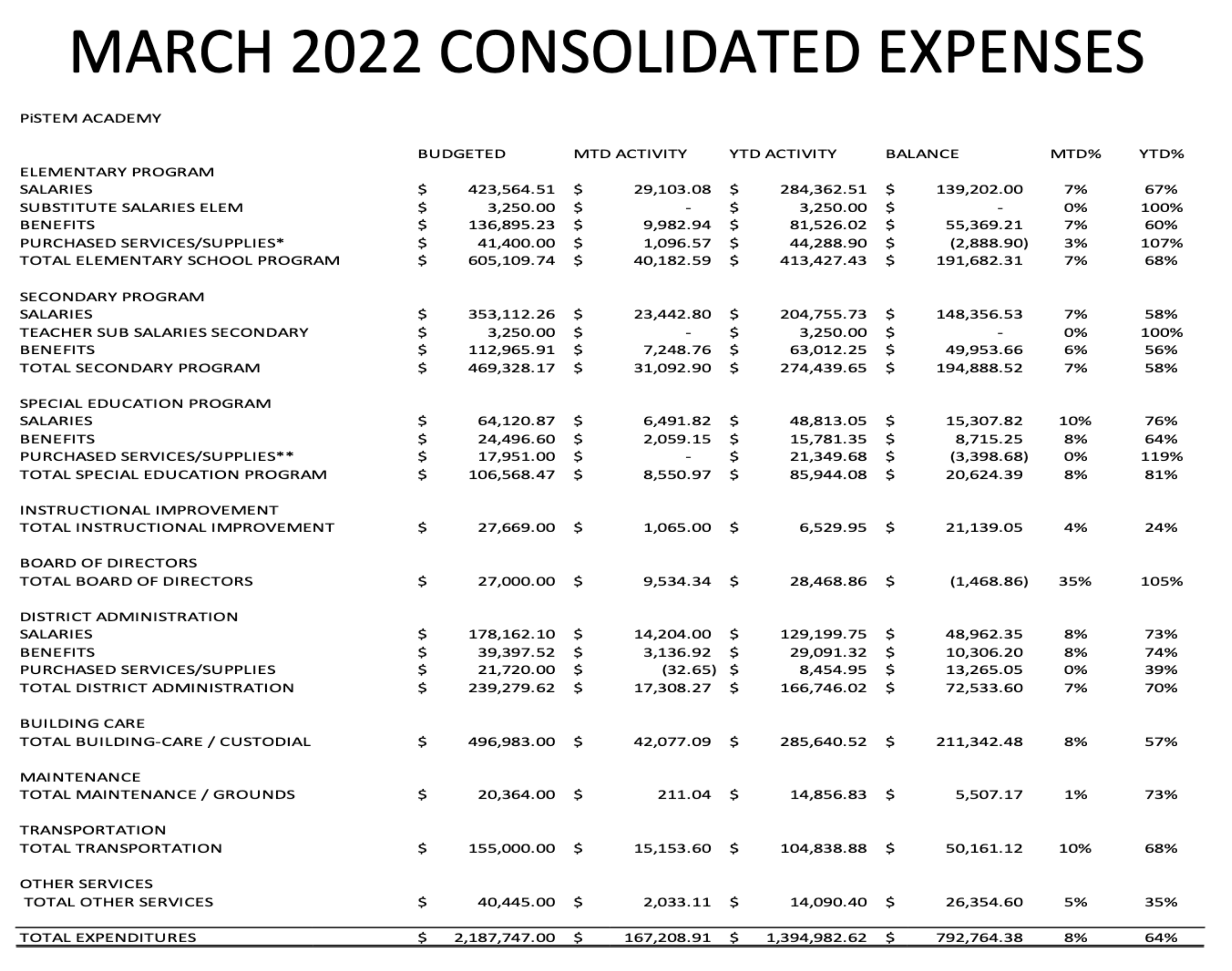 